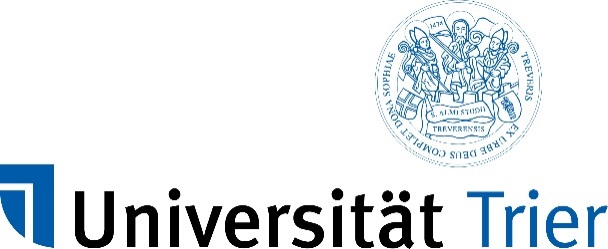 PressematerialKunstausstellung generator Vernissage: Mittwoch 02.11.2016, 18:00Uhr23.11.2016-31.03.2017Abbildungen „Silhouette Interference“ (1), (2), (3): JeongHo Park: „Silhouette Interference“, 2011, Interaktive Installation, Europäische Kunstakademie, Trier, © Fotografie: JeongHo Park, Trier 2011.generator Kunstraum der Universität TrierCampus 2Behringstraße 21 D-54296 TrierKontakt: Prof. Dr. Ulrike GehringE-Mail: gehring@uni-trier.deTel. 0651/201-2125Dr. Stephan BrakensiekE-Mail: brakensi@uni-trier.deTel. 0651/201-2169